智行同行，未来可期！智行者2023届校园招聘正式启动！关于我们北京智行者科技股份有限公司成立于2015年，聚焦无人驾驶汽车大脑研发。公司已有员工 500人，核心团队均来自清华大学，技术优势显著。公司已申请专利800余件，成功入选北京市及国家级专精特新小巨人企业。已获得厚安（厚朴/Arm）、百度、顺为、京东等多家知名机构的投资。智行者的技术能力及产品能力均处于行业头部地位，完整打造了以软件、硬件、数据为核心的铁人三项，自主研发的无人驾驶大脑已成功赋能智能出行、智慧生活、特种应用等多个领域。招聘对象：2023届毕业生工作城市：北京、合肥、武汉、重庆校招职位感知算法工程师定位算法工程师规控算法工程师C++软件工程师嵌入式开发工程师硬件工程师仿真工程师应用集成工程师PAE工程师产品经理营销管培生海外营销管培生销售运营专员更多职位请登录智行者公司官网查看：https://www.idriverplus.com员工福利成长赋能：完善的培训体系丰富的内部精品知识库专属mentor精心指导大牛引路、项目练兵、技术+管理双通道成长路径薪酬激励：具有竞争力的薪酬全额五险一金年终奖金、项目奖金、绩效奖金年度调薪计划全面福利:年休假、晚餐补贴、人才落户、节日福利、生日福利、团建旅游、下午茶、优美园区环境、舒适的办公环境校招流程网申开始--简历筛选--面试环节（今年免笔试哦）--Offer发放简历投递方式1：登陆扫一扫招聘二维码选择意向岗位。: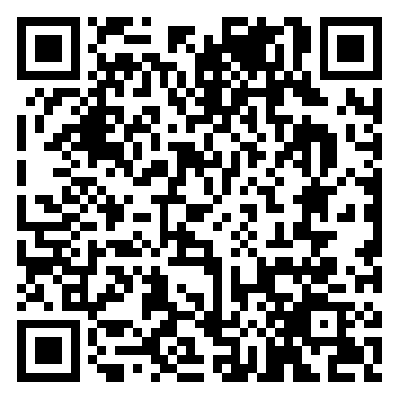 方式2：登录公司官网（https://www.idriverplus.com）投递简历。从心所向，不负勇往；智者同行，未来可期！你好同学，欢迎加入智行者!答疑邮箱：job@idriverplus.com